Campisano, C. 2021 Testing Hypotheses of African Environmental Change and Human Evolution Through Scientific Drilling. AAAS Annual Meeting (Online)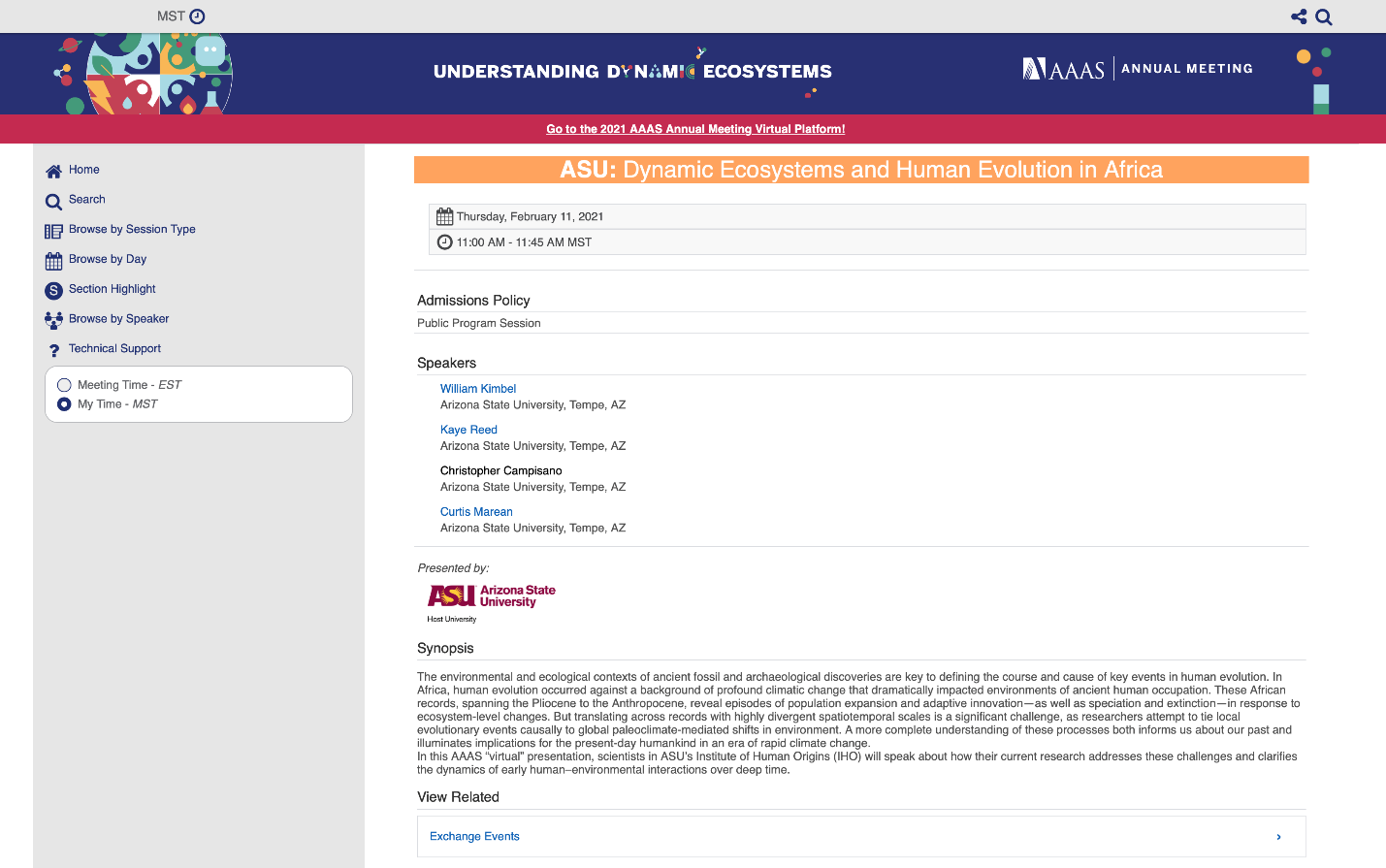 